INSPECTORATUL ŞCOLAR JUDEŢEAN ILFOV  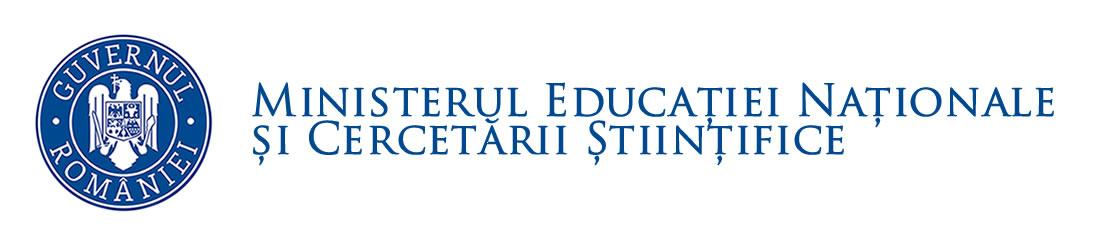 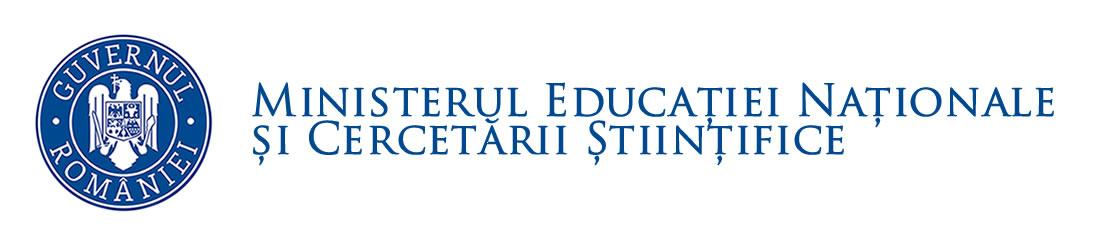 Nr.________/______________                                                                                  Aprobat, Inspector Scolar General                                                                                                                                     Prof. dr. Daniela BarbuCătre Unitățile de învățământ de stat și particulare de pe raza județului IlfovÎn atenția: Doamnelor/ domnilor directoriProfesorilor de limba francezăRef. la desfășurarea olimpiadei de limba franceză, etapa locală.Sâmbătă, 20 02 2016, ora 10, va avea loc olimpiada de limba franceză, etapa locală.Participă elevii care s-au prezentat la etapa pe școală și au obținut  cel puțin 80 de puncte, conform regulamentului specific.Centrele locale de desfășurare  a etapei locale sunt precizate în anexă.Subiectele și baremele vor fi postate pe site-ul securizat al Inspectoratului Școlar Ilfov  și vor fi preluate de directorii unităților de învățământ din unitătile de învățământ oragnizatoare.Directorii unităților de învățământ vor asigura securitatea deplasării elevilor prin desemnarea unui cadru  didactic însoțitor.Profesorii evaluatori vor fi prezenti in centrele în care sunt nominalizați în anexă.Inspector școlar pentru limbile moderneProf. Ioana IONESCUAnexaComisia  de  organizare și evaluare pentru etapa locală olimpiadei de limba franceză20 02 2016(conform art. 19 din OMECTS nr.3035/10 01 2012)Președinte: Inspector școlar de limbi moderne, ISJ Ilfov-prof. Ioana IONESCUVicepreședinte limba franceză:prof.Ileana NEDELCU, Liceul Teoretic”Al. Rosetti”, VidraSecretar::Denisa BRATU,Scoala Gimnaziala ”Al. Odobescu”,Chiajna Membri:: Ana FICLEANU,Liceul Teoretic”Horia Hulubei”, Măgurele                RoxanaCOVERGĂ, Liceul Teoretic”Horia Hulubei”,MăgureleInspector  școlar pentru limbile moderneProf. Ioana IONESCUINSPECTORATUL ŞCOLAR JUDEŢEAN ILFOV  Nr.________/______________                                                                                  Aprobat, Inspector Scolar GeneralProf. dr. Daniela BarbuCătre Unitățile de învățământ de stat și particulare de pe raza județului IlfovIn atentia: Doamnelor/ domnilor directoriProfesorilor de limba francezăRef. la desfășurarea olimpiadei de limba franceză, etapa locală.Sâmbătă, 20 02 2016, ora 10, va avea loc olimpiada de limba franceză, etapa locală.Participă elevii care s-au prezentat la etapa pe școală și au obținut  cel puțin 80 de puncte, conform regulamentului specific.Centrele locale de desfășurare  a etapei locale sunt precizate în anexă.Subiectele și baremele vor fi postate pe site-ul securizat al Inspectoratului Școlar Ilfov  și vor fi preluate de directorii unităților de învățământ din unitătile de învățământ oragnizatoare.Directorii unităților de învățământ vor asigura securitatea deplasării elevilor prin desemnarea unui cadru  didactic însoțitor.Profesorii evaluatori vor fi prezenti in centrele în care sunt nominalizați. Inspector școlar pentru limbile moderneProf. Ioana IONESCUNr.crtNumele si prenumele profesoruluiUnitatea de învățământCentrul de olimpiadă1Nedelcu Ileana Lepădatu Elena Avasiloae MirelaLiceul Teoretic”Alexandru Rosetti”,VidraScoala Gimnazială Crețești, VidraScoala Gimnazială nr 2 CățeluLiceul Teoretic”Alexandru Rosetti”,Vidra2Marincovici CRISTINAScoala cu clasele V-VIII,Nr.1,AfumatiScoala cu clasele V-VIII,Nr.1,Afumati3Văță Daniela -responsabilStroe FlorinGherman Geanina Ștefan Daniela Martinescu IrinaRadovcic RodicaMoise AdrianaScoala Gimnaziala nr. 2 BufteaScoala Gimnaziala nr. 1 BufteaScoala Gimnaziala nr. 2 CorbeancaScoala Gimnaziala „Prof.Ion Visoiu” ChitilaScoala Gimnaziala „Prof.Ion Visoiu” ChitilaScoala Gimnaziala nr. 2 Buftea4Căpinaru Ilona-responsabilAlbina IuliaBistriceanu DanielaIgnătescu OliviaLiceul Tehnologic Dumitru DumitrescuLiceul Tehnologic”Barbu  Știrbey”, BufteaLiceul Tehnologic Dumitru Dumitrescu5Alina Talapan-responsabilCristiana SavuLiceul Teoretic « Traian Lalescu » Liceul Teoretic « Traian Lalescu » , Brănești7Bratu Denisa-responsabilMartin DanielaȘcoala gimnazială "Alexandru Odobescu" ChiajnaȘcoala gimnazială "Alexandru Odobescu" Chiajna8Crețu Valentin-responsabilGheorghe FlorentinaAngelescu Maria -ValentinaScoala Gimnaziala nr. 1NuciScoala Gimnaziala nr. 1 GrădișteaScoala Gimnaziala nr. 1Nuci9Alexandru Elena-responsabilMitrica AndreeaMarincovici CRISTINALiceul Teoretic "Ioan Petrus", OtopeniScoala Gimnaziala nr. 1 AfumațiLiceul Teoretic "Ioan Petrus", Otopeni10Dumitru Marilena-responsabilMureșanu Camelia Barbu AdrianaLiceul Teoretic Mihail Kogălniceanu, SnagovȘcoala Gimnazială nr. 2 PerișLiceul Teoretic Mihail Kogălniceanu, Snagov11Lazarescu  Iuliana-responsabilStraulescu MarianaLiceul  Tehnologic”Pamfil  Șeicaru, CiorogârlaLiceul  Tehnologic”Pamfil  Șeicaru, Ciorogârla12Ficleanu Ana-responsabilCrăciun IulianaFicleanu AnaCovergă RoxanaPăun MonicaStan Madalina.Foarță Mariana Liceul Teoretic”Horia Hulubei”,MăgureleSc. Gim. Nr.1 1 CopaceniScoala Pro Ingenio, BragadiruȘcoala Gimnazială nr. 1 JilavaLiceul Teoretic”Horia Hulubei”,Măgurele